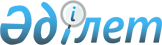 Об утверждении регламента государственной услуги "Учет иностранных средств массовой информации, распространяемых на территории области"
					
			Утративший силу
			
			
		
					Постановление акимата Акмолинской области от 4 августа 2011 года № А-7/292. Зарегистрировано Департаментом юстиции Акмолинской области 12 сентября 2011 года № 3402. Утратило силу - постановлением акимата Акмолинской области от 5 марта 2012 года № А-3/98

      Сноска. Утратило силу - постановлением акимата Акмолинской области от 05.03.2012 № А-3/98 (вводится в действие со дня официального опубликования)

      В соответствии с пунктом 4 статьи 9-1 Закона Республики Казахстан от 27 ноября 2000 года «Об административных процедурах» акимат Акмолинской области ПОСТАНОВЛЯЕТ:



      1. Утвердить прилагаемый регламент государственной услуги «Учет иностранных средств массовой информации, распространяемых на территории области».



      2. Настоящее постановление акимата области вступает в силу со дня государственной регистрации в Департаменте юстиции Акмолинской области и вводится в действие со дня официального опубликования.      Аким области                                     С.Дьяченко

Утвержден постановлением     

акимата Акмолинской области   

от 4 августа 2011 года № А-7/292 Регламент государственной услуги

«Учет иностранных средств массовой информации,

распространяемых на территории области» 

1. Основные понятия      1. В настоящем Регламенте «Учет иностранных средств массовой информации, распространяемых на территории области» (далее - Регламент) используются следующие понятия:

      1) иностранное средство массовой информации — иностранное периодическое печатное издание (газета, журнал, альманах, бюллетень, приложения к ним), имеющее постоянное название и текущий номер; иностранная теле-, радио-, видео-, кинохроникальная программа (совокупность периодических аудиовизуальных сообщений и передач) (далее – иностранное СМИ);

      2) потребитель – физическое или юридическое лицо;

      3) уполномоченный орган – государственное учреждение «Управление внутренней политики Акмолинской области». 

2. Общие положения      2. Настоящий Регламент разработан в соответствии с пунктом 4 статьи 9-1 Закона Республики Казахстан от 27 ноября 2000 года «Об административных процедурах».

      3. Государственная услуга оказывается уполномоченным органом или через Центры обслуживания населения (далее - Центр).

      4. Форма оказываемой государственной услуги: не автоматизированная.

      5. Государственная услуга предоставляется бесплатно.

      6. Государственная услуга осуществляется на основании статьи 4-4 Закона Республики Казахстан от 23 июля 1999 года «О средствах массовой информации», постановления Правительства Республики Казахстан от 29 июля 2002 года № 843 «Об утверждении Правил учета иностранных средств массовой информации, распространяемых в Республике Казахстан», постановления Правительства Республики Казахстан от 20 июля 2010 года № 745 «Об утверждении реестра государственных услуг, оказываемых физическим и юридическим лицам» и постановления Правительства Республики Казахстан от 30 декабря 2009 года № 2315 «О внесении изменения и дополнений в постановление Правительства Республики Казахстан от 30 июня 2007 года № 561 и об утверждении стандартов государственных услуг».

      7. Результатом оказания государственной услуги является выдача справки об учете иностранных средств массовой информации, распространяемых на территории области (далее - справка) или мотивированный отказ в его выдаче на бумажном носителе. 

3. Требования к порядку оказания

государственной услуги      8. Информацию по вопросам оказания государственной услуги, о ходе оказания государственной услуги можно получить в Центре, адрес и график работы которого указаны в приложении 1 к настоящему Регламенту и в уполномоченном органе по адресу: 020000, город Кокшетау, улица Сатпаева 1б, по телефону: 25-72-19. График работы: с 9-00 часов до 18-00 часов, обед с 13-00 до 14-00 часов ежедневно. Выходные дни: суббота и воскресенье.

      9. Сроки оказания государственной услуги:

      1) при обращении потребителя в уполномоченный орган:

      сроки предоставления государственной услуги с момента предъявления необходимых документов указанных в пункте 14 настоящего Регламента составляют 15 календарных дней;

      максимально допустимое время ожидания в очереди при сдаче документов – не более 10 минут;

      максимально допустимое время в очереди при получении документов – не более 10 минут;

      2) при обращении потребителя в Центр:

      сроки оказания государственной услуги составляют 15 календарных дней с момента отправки документов в уполномоченный орган;

      максимально допустимое время ожидания в очереди при сдаче документов – не более 30 минут;

      максимально допустимое время в очереди при получении документов – не более 30 минут.

      10. Основанием для отказа в предоставлении государственной услуги является:

      1) непредставление всех необходимых документов, предусмотренных в пункте 14 настоящего Регламента;

      2) указание неполной или недостоверной информации в документах, предусмотренных пунктом 14 настоящего Регламента;

      3) наличие в материалах иностранного СМИ пропаганды или агитации насильственного изменения конституционного строя, нарушения целостности Республики Казахстан, подрыва безопасности государства, войны, социального, сословного, религиозного, расового, национального и родового превосходства, культа жестокости, насилия и порнографии;

      4) наличие решения суда в отношении потребителя, запрещающее ему занятие данным видом деятельности;

      5) наличие решения суда в отношении продукции иностранного СМИ о наложении запрета на ее распространение на территории Республики Казахстан.

      11. Этапы оказания государственной услуги с момента получения заявления для получения государственной услуги и до момента выдачи результата государственной услуги:

      1) потребитель подает заявление в Центр или уполномоченный орган;

      2) Центр проводит регистрацию заявления и передает в уполномоченный орган;

      3) уполномоченный орган осуществляет регистрацию, рассмотрение представленного заявления из Центра или от потребителя при подаче заявления напрямую, подготавливает мотивированный отказ или оформляет справку, направляет результат оказания государственной услуги в Центр или выдает потребителю в случае подачи заявления в уполномоченный орган;

      4) Центр выдает потребителю справку либо мотивированный отказ.

      12. Минимальное количество лиц, осуществляющих прием документов для оказания государственной услуги в Центре и уполномоченном органе составляет один сотрудник. 

4. Описание порядка действия (взаимодействия)

в процессе оказания государственной услуги      13. Прием документов в Центре осуществляется посредством «окон», на которых размещается информация о предназначении и выполняемых функциях "окон", а также указываются фамилия, имя, отчество и должность инспектора Центра по адресу, указанному в приложении 1 к настоящему Регламенту.

      Прием документов в уполномоченном органе осуществляется через канцелярию уполномоченного органа.

      Подтверждением принятия уполномоченным органом всех необходимых документов, указанных в пункте 14 настоящего Регламента, служит регистрация документов с указанием даты получения потребителем государственной услуги.

      После сдачи документов в Центр, потребителю выдается расписка о приеме соответствующих документов с указанием:

      номера и даты приема запроса;

      вида запрашиваемой государственной услуги;

      количества и названия приложенных документов;

      даты, времени места выдачи документов;

      фамилии, имени, отчества инспектора Центра, принявшего заявление на оказание государственной услуги.

      14. Для получения государственной услуги потребитель предоставляет в Центр или уполномоченный орган:

      1) заявление согласно приложения 2 к настоящему Регламенту, в котором должны быть указаны:

      наименование уполномоченного органа, в который подается заявление;

      статус потребителя (индивидуальный предприниматель или юридическое лицо), его организационно-правовая форма, наименование (для юридических лиц), фамилия, имя и отчество (для физических лиц), место нахождения (место жительство);

      территория распространения иностранного СМИ;

      язык (языки) распространяемого иностранного СМИ;

      основная тематическая направленность распространяемого иностранного СМИ;

      предполагаемое количество распространяемых экземпляров периодического печатного издания, объем ретрансляции передач иностранных СМИ;

      2) для физического лица - потребителя - копия документа, подтверждающего право на занятие предпринимательской деятельностью;

      3) для юридического лица (филиала или представительства) - потребителя - копия свидетельства о государственной (учетной) регистрации юридического лица (филиала или представительства);

      4) оригинал и копия документа, удостоверяющего личность лица, подающего документы для получения государственной услуги.

      15. В процессе оказания государственной услуги задействованы следующие структурно-функциональные единицы (далее - СФЕ)

      1) инспектор Центра;

      2) инспектор накопительного отдела Центра;

      3) канцелярия уполномоченного органа;

      4) руководство уполномоченного органа;

      5) начальник структурного подразделения уполномоченного органа;

      6) ответственный работник уполномоченного органа.

      16. Текстовое табличное описание последовательности и взаимодействие административных действий (процедур) каждой СФЕ с указанием срока выполнения каждого административного действия (процедуры) приведено в приложении 3 к настоящему Регламенту.

      17. Схемы, отражающие взаимосвязь между логической последовательностью административных действий в процессе оказания государственной услуги и СФЕ, приведены в приложении 4 к настоящему Регламенту. 

5. Ответственность должностных лиц,

оказывающих государственные услуги      18. Ответственным лицом за оказание государственной услуги является руководитель уполномоченного органа и руководитель Центра (далее – должностные лица).

      Должностные лица несут ответственность за реализацию оказания государственной услуги в установленные сроки в соответствии с законодательными актами Республики Казахстан.

Приложение 1 к Регламенту

государственной услуги

«Учет иностранных средств

массовой информации,

распространяемых на

территории области» Перечень Центров обслуживания населения

по оказанию государственной услуги      РГУ «Центр обслуживания населения Акмолинской области» - Республиканское государственное учреждение «Центр обслуживания населения Акмолинской» области Комитета по контролю автоматизации государственных услуг и координации деятельности центров обслуживания населения Министерства связи и информации Республики Казахстан

Приложение 2 к Регламенту

государственной услуги

«Учет иностранных средств

массовой информации,

распространяемых на

территории области»Начальнику уполномоченного органа

___________________________

(наименование уполномоченного органа)

_______________________________

(фамилия, имя, отчество)

______________________

(полное наименование физического/юридического лица)

_______________________________

(фамилия, имя, отчество) Заявление      Прошу поставить на учет иностранные средства массовой

информации, распространяемые___________________________________

(Статус распространителя (индивидуальный предприниматель или юридическое лицо), его организационно-правовая форма, наименование (фамилия, имя и отчество))Адрес, телефон___________________________________________________Ф.И.О. директора_________________________________________________Подпись                                          Дата

МП

Приложение 3 к Регламенту

государственной услуги

«Учет иностранных средств

массовой информации,

распространяемых

на территории области» Описание последовательности и взаимодействие

административных действий (процедур) Таблица 1. Описание действий СФЕ Таблица 2. Варианты использования. Основной процесс.Таблица 3. Варианты использования. Альтернативный процесс.

Приложение 4 к Регламенту

государственной услуги

«Учет иностранных средств

массовой информации,

распространяемых

на территории области» Схемы, отражающие взаимосвязь между логической

последовательностью административных действий

 

(см. бумажный вариант)
					© 2012. РГП на ПХВ «Институт законодательства и правовой информации Республики Казахстан» Министерства юстиции Республики Казахстан
				Наименование

Центра обслуживания населенияЮридический адресГрафик работыКонтактный

телефонРГУ «Центр обслуживания населения Акмолинской области»город Кокшетау,

улица Ауезова, 189 «а»Ежедневно с 9.00 до 20.00 часов, выходной-

воскресенье8-716-2

40-10-63Филиал РГУ «Центр обслуживания населения Акмолинской области» Аккольского районаАккольский район,

город Акколь,

улица Нурмагамбетова, 102Ежедневно с 9.00 до 19.00 часов, выходной-

суббота и

воскресенье8-716-382-18-492-09-96Филиал РГУ «Центр обслуживания населения Акмолинской области»

Аршалынского районаАршалынский район,

поселок Аршалы,

улица Ташетова, 15Ежедневно с 9.00 до 19.00 часов, выходной-

суббота и

воскресенье8-716-442-10-772-28-28Филиал РГУ «Центр обслуживания населения Акмолинской области»

Астраханского районаАстраханский район, село Астраханка,

улица Аль - Фараби,44 «г»Ежедневно с 9.00 до 19.00 часов, выходной-

суббота и

воскресенье8-716-412-35-962-21-Филиал РГУ «Центр обслуживания населения Акмолинской области»

Атбасарского районаАтбасарский район,город Атбасар, улица Валиханова, 11Ежедневно с 9.00 до 19.00 часов, выходной-

суббота и

воскресенье948-716-432-45-944-07-224-12-58Филиал РГУ «Центр обслуживания населения Акмолинской области»

Буландынского районаБуландынский район,

город Макинск,

улица Интернациональ

ная, 10Ежедневно с 9.00 до 19.00 часов, выходной-

суббота и

воскресенье8-716-462-37-20Филиал РГУ «Центр обслуживания населения Акмолинской области»

Бурабайского районаБурабайский район,

город Щучинск,

улица Абылай-хана, 42Ежедневно с 9.00 до 19.00 часов, выходной-

суббота и

воскресенье8-716-364-29-974-28-914-59-28Филиал РГУ «Центр обслуживания населения Акмолинской области»

Егиндыкольского районаЕгиндыкольский район,

село Егиндиколь,

улица Победы, 7Ежедневно с 9.00 до 19.00 часов, выходной-

суббота и

воскресенье8-716-422-12-57Филиал РГУ «Центр обслуживания населения Акмолинской области»

Енбекшильдерского районаЕнбекшильдер

ский район,

город Степняк,

улица Сыздыкова,2 «а»Ежедневно с 9.00 до 19.00 часов, выходной-

суббота и

воскресенье8-716-392-22-182-22-412-22-42Филиал РГУ «Центр обслуживания населения Акмолинской области»

Ерейментауского районаЕрейментауский район,

город Ерейментау,

улица Валиханова, 39Ежедневно с 9.00 до 19.00 часов, выходной-

суббота и

воскресенье8-716-332-37-422-37-33Филиал РГУ «Центр обслуживания населения Акмолинской области»

Есильского районаЕсильский район,

город Есиль,

улица Победы, 56Ежедневно с 9.00 до 19.00 часов, выходной-

суббота и

воскресенье8-716-472-22-052-22-07Филиал РГУ «Центр обслуживания населения Акмолинской области»

Жаксынского районаЖаксынский район,

село Жаксы,

улица Ленина, 8Ежедневно с 9.00 до 19.00 часов, выходной-

суббота и

воскресенье8-716-352-17-10Филиал РГУ «Центр обслуживания населения Акмолинской области»

Жаркаинского районаЖаркаинский район,

город Державинск,

улица Габдуллина, 104Ежедневно с 9.00 до 19.00 часов, выходной-

суббота и

воскресенье8-716-489-00-35Филиал РГУ «Центр обслуживания населения Акмолинской области»

Зерендинского районаЗерендинский район,

село Зеренда,

улица Мира, 52Ежедневно с 9.00 до 19.00 часов, выходной-

суббота и

воскресенье8-716-3222-9-4320-0-74Филиал РГУ «Центр обслуживания населения Акмолинской области»

Коргалжынского районаКоргалжынский район,

село Коргалжын,

улица Абая, 43Ежедневно с 9.00 до 19.00 часов, выходной-

суббота и

воскресенье8-716-372-23-712-20-36Филиал РГУ «Центр обслуживания населения Акмолинской области»

Сандыктауского районаСандыктауский район,

село Балкашино,

улица Ленина, 119Ежедневно с 9.00 до 19.00 часов, выходной-

суббота и

воскресенье8-716-409-26-66Филиал РГУ «Центр обслуживания населения Акмолинской области»

Целиноградского районаЦелиноградский район,

село Акмол,

улица Гагарина, 15Ежедневно с 9.00 до 19.00 часов, выходной-

суббота и

воскресенье8-716-513-12-30Филиал РГУ «Центр обслуживания населения Акмолинской области»

Шортандинского районаШортандинский район,

поселок Шортанды,

улица Безымянная, 1Ежедневно с 9.00 до 19.00 часов, выходной-

суббота и

воскресенье8-716-312-17-97Филиал РГУ «Центр обслуживания населения Акмолинской области»

города Кокшетаугород Кокшетау,

улица Биржан Сал, 42Ежедневно с 9.00 до 19.00 часов, выходной-

суббота и

воскресенье8-716-2

25-00-67Филиал РГУ «Центр обслуживания населения Акмолинской области»

села Красный яргород Кокшетау

село Красный яр,

улица Ленина, 47 «а»Ежедневно с 9.00 до 19.00 часов, выходной-

суббота и

воскресенье8-716-240-43-27Филиал РГУ «Центр обслуживания населения Акмолинской области»

города Степногорскгород Степногорск

микрорайон 4, 7Ежедневно с 9.00 до 19.00 часов, выходной-

суббота и

воскресенье8-716-456-52-036-47-056-18-67№п/пПолный перечень наименований распространяемых иностранных СМИТерритория распространения иностран

ного СМИЯзык (языки) распространяемых иностранных СМИТематичес

кая направлен

ность распростра

няемых иностранных СМИПредполагаемое количество распростра

няемых экземпляров периодичес

кого печатного издания, объем ретранс

ляции передач иностранных СМИДействия основного процесса (хода, потока работ)Действия основного процесса (хода, потока работ)Действия основного процесса (хода, потока работ)Действия основного процесса (хода, потока работ)№ действия

(хода, потока работ)123Наименование СФЕИнспектор

ЦентраИнспектор накопитель

ного отделаИнспектор накопитель

ного отделаНаименование действия (процесса, процедуры, операции) и их описаниеПрием документовРасписывается в журнале и собирает документыСоставляет реестр и направляет документыФорма завершения (данные, документ, организационно-

распорядительное решение)Регистрация в журнале и выдача распискиСбор документов в накопительный отделОтправка документа в уполномочен

ный органСроки исполнения15 минут3 раза в деньНе менее двух раз в деньНомер следующего действия234Действия основного процесса (хода, потока работ)Действия основного процесса (хода, потока работ)Действия основного процесса (хода, потока работ)Действия основного процесса (хода, потока работ)№ действия

(хода, потока работ)456Наименование СФЕСотрудник канцелярии уполномочен

ного органаРуководство уполномочен

ного органаНачальник структурного подразделе

нияНаименование действия (процесса, процедуры, операции) и их описаниеПрием документов, регистрацияОзнакомление с коррес

понденцией, определение структурного подразделения для исполненияОзнакомление с коррес

понденцией, определение структурного подразделе

ния для исполненияФорма завершения (данные, документ, организационно-распорядительное решение)Направление документов руководству для наложения резолюцииНаложение резолюции, отправка начальнику структурного подразделенияНаложение резолюции, передача документов

ответствен

ному исполнителюСроки исполнения1 час1 час1 часНомер следующего действия567№ действия

(хода, потока работ)78Наименование СФЕОтветственный исполнительРуководство уполномоченного органаНаименование действия (процесса, процедуры, операции) и их описаниеОсуществление проверки полноты документов, подготовка справки или мотивированного отказаПодписание справки либо мотивированного отказаФорма завершения (данные, документ, организационно-распорядительное решение)Передача мотивированного отказа либо справки руководству уполномоченного органа на подписаниеПередача справки ответственному исполнителюСроки исполненияВ течение 14 календарных дней1 часНомер следующего действия89№ действия

(хода, потока работ)910Наименование СФЕОтветственный исполнительИнспектор ЦентраНаименование действия (процесса, процедуры, операции) и их описаниеРегистрация результата оказания государственной услуги и выдача потребителю или передача в ЦентрВыдача справки либо мотивированного отказа потребителюФорма завершения (данные, документ, организационно-

распорядительное решение)Расписка о выдаче справки либо мотивированного отказа потребителю или передаче в ЦентрРасписка о выдаче справки либо мотивированного отказа потребителюСроки исполненияВ течение рабочего дняВ течение рабочего дняНомер следующего действия10Группа 1 СФЕ

Инспектор ЦентраГруппа 2 СФЕ

Канцелярия уполномоченного органаГруппа 3 СФЕ

Руководство уполномоченногоГруппа 3 СФЕ

Структурное подразделение Действие № 1

Прием документов, выдача расписки, регистрация заявления, направление документов в уполномоченный органДействие № 2

Прием заявления из Центра или от потребителей, регистрация, направление заявления руководству уполномоченного органаДействие № 3

Определение структурного подразделения, наложение резолюции Действие № 4

Рассмотрение заявления, подготовка справкиДействие № 5

Подписание справкиДействие № 6 Регистрация справки и передача в Центр или выдача потребителюДействие № 7

Выдача справки потребителю в ЦентреГруппа 1 СФЕ

Инспектор ЦентраГруппа 2 СФЕ

Канцелярия уполномоченного органаГруппа 3 СФЕ

Руководство уполномоченногоГруппа 3 СФЕ

Структурное подразделениеДействие № 1 Прием документов, выдача расписки, регистрация заявления, направление документов в уполномоченный органДействие № 2. Прием заявления из Центра или потребителей, регистрация, направление заявления руководству уполномоченного органаДействие № 3

Определение структурного подразделения, наложение резолюцииДействие № 4

Рассмотрение заявления. Подготовка мотивирован

ного отказаДействие № 5 Подписание отказаДействие № 6

Регистрация отказа и передача в Центр или выдача потребителюДействие № 7 Выдача отказа потребителю в Центре